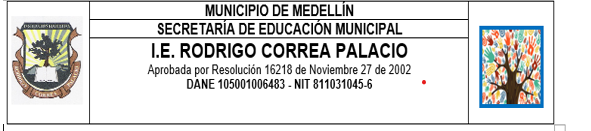 PLAN DE MEJORAMIENTO DEL SEGUNDO PERIODO 2022ASIGNATURA: FísicaDOCENTE: JUVENAL MORENO VILLARREALGRADO: 8°¿Cuánto tiempo se tarda una pelota que se mueve a 10m/s en rodar 2m?Cuanto tiempo tarda un coche que viaja con una velocidad de 60 Km/h, en recorrer 510Km. Un auto con M.R.U. logra recorrer 150 mt en10 s. ¿Qué velocidad lleva?  Un móvil viaja con velocidad de 21 m/s una distancia de 1.5 km. ¿Cuál es el tiempo requerido?Un auto se mueve con velocidad constante de 60 m/s. Calcula el espacio recorrido en 15 seg: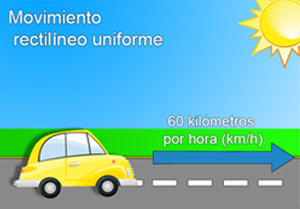 Al dividir por operación en notación científica es: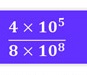 Al dividir en notación científica la respuesta es: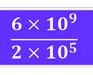 AL MULTIPLICAR LA RESPUESTA ES: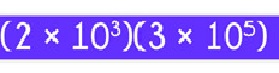 Al sumar la operación es: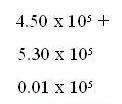 